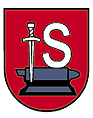 Gmina Suchedniów26-130 Suchedniów, ul. Fabryczna 5tel. 25 43 250, 25 43 002, fax 25 43 090, 25 43 485www.suchedniow.bip.doc..pl , suchedniow@poczta.fm,   ziksuched@poczta.onet.plSPECYFIKACJA ISTOTNYCH WARUNKÓW ZAMÓWIENIA w postępowaniu o udzielenie zamówienia publicznego prowadzonym    
w trybie przetargu nieograniczonego na realizację usługi pn. „PEŁNIENIE NADZORU INWESTORSKIEGO NAD REALIZACJĄ ZADANIA PN.: ROZBUDOWA WRAZ Z ZAGOSPODAROWANIEM TERENU SZKOŁY PRZY  
UL. SZARYCH SZEREGÓW 6 W SUCHEDNIOWIE ORAZ PRZEBUDOWA 
I TERMOMODERNIZACJA BUDYNKU SZKOŁY PRZY UL. SZARYCH SZEREGÓW 6 W SUCHEDNIOWIE". Ogłoszenie nr 566409-N-2019 data zamieszczenia 27.06.2019 r. 
w Biuletynie Zamówień PublicznychPostępowanie o udzielenie zamówienia publicznego jest prowadzone w trybie przetargu nieograniczonego, na podstawie ustawy z dnia 29 stycznia 2004 r. Prawo zamówień publicznych 
(Dz. U. z 2018 r. poz. 1986 z późn. zm.) zwanej dalej ustawą, a także ustawy 
z dnia 20 lipca 2018 r. zmieniającej ustawę - Prawo zamówień publicznych oraz ustawę 
o zmianie ustawy - Prawo zamówień publicznych oraz niektórych innych ustaw 
(Dz. U. z 2018 r. poz. 1603)Wartość przedmiotu zamówienia jest mniejsza od kwoty określonej w przepisach wydanych na podstawie art. 11 ust. 8 ustawy.ZATWIERDZAM/--/ mgr inż. Cezary Błach Burmistrz Miasta i Gminy Suchedniów Suchedniów, czerwiec 2019 r. NAZWA ORAZ ADRES ZAMAWIAJĄCEGOZamawiającym jest:Gmina Suchedniów ul. Fabryczna 526 – 130 Suchedniów  NIP		663-17-31-609REGON		291009917tel./fax 41 25 43 250, 41 25 43 002 / 41 25 43 090strona internetowa  Zamawiającego : 		www.suchedniow.bip.doc.pladres poczty elektronicznej Zamawiającego:        ziksuched@poczta.onet.pl   Postępowanie o udzielenie zamówienia publicznego prowadzone jest w trybie przetargu nieograniczonego, na podstawie art. 39 ustawy z dnia 29 stycznia 2004 roku Prawo zamówień publicznych (Dz. U. z 2018 r. poz. 1986 ze zm.).Wartość zamówienia jest mniejsza od kwoty określonej w przepisach wydanych 
na podstawie art. 11 ust. 8 ustawy. Zamawiający informuje, że w bieżącym postępowaniu działając zgodnie z art. 24aa ust. 1 ustawy PZP, najpierw dokona oceny ofert a następnie zbada, czy Wykonawca, którego oferta została oceniona jako najkorzystniejsza nie podlega wykluczeniu oraz spełnia warunki udziału w postępowaniu. Wyrażenia i skróty użyte w  Specyfikacji Istotnych Warunków Zamówienia:„ustawa”		-         ustawa z dnia 29 stycznia 2004 r. Prawo zamówień 				           publicznych (Dz. U. z 2018 r. poz. 1986 z późn. zm.),„SIWZ”		-         niniejsza Specyfikacja Istotnych Warunków 					           Zamówienia,„zamówienie”		-	zamówienie publiczne, którego przedmiot został opisany 				w SIWZ„zamawiający”    	-	Gmina Suchedniów„wykonawca” 		-	osoba pełniąca nadzór inwestorski nad realizacją zamówienia OPIS PRZEDMIOTU ZAMÓWIENIAPrzedmiotem zamówienia jest realizacja usługi pn.: Pełnienie nadzoru inwestorskiego nad realizacją zadania pn.: Rozbudowa wraz z zagospodarowaniem terenu szkoły przy  
ul. Szarych Szeregów 6 w Suchedniowie oraz Przebudowa i Termomodernizacja budynku szkoły przy ul. Szarych Szeregów 6 w Suchedniowie".Przedmiot zamówienia dofinansowany jest w ramach Regionalnego Programu Operacyjnego Województwa Świętokrzyskiego 2014 – 2020. Pełnienie w pełnym zakresie nadzoru inwestorskiego nad robotami budowlanymi 
w zakresie następujących branż:konstrukcyjno - budowlanej, sanitarnej, elektrycznej. Osoba posiadająca uprawnienia w branży konstrukcyjno - budowlanej będzie pełniła funkcję koordynatora inspektorów nadzoru wyżej wskazanych branż przez cały okres realizacji zadania tj. od dnia podpisania umowy aż do dnia zakończenia rzeczowego oraz finansowego inwestycji. Koordynator będzie również zobowiązany do uczestniczenia w przeglądach gwarancyjnych w okresie gwarancji na roboty budowlane. Ilość wizyt inspektorów w poszczególnych branżach na budowie: Inspektor nadzoru branży konstrukcyjno - budowlanej/koordynator robót – 3 razy 
w tygodniu do końca realizacji zadania, minimum 2 godziny dziennie przez cały okres realizacji inwestycji, Inspektorzy nadzoru branży sanitarnej i elektrycznej – minimum 1 raz 
w tygodniu przez co najmniej 2 godziny – w trakcie trwania robót branżowych. Dopuszcza się, aby jedna osoba pełniła funkcje obydwu inspektorów branżowych wskazanych w pkt 3 ppkt b), jeżeli posiada odpowiednie kwalifikacje zawodowe, uprawnienia budowlane i doświadczenie. Wskazany wymiar czasowy należy traktować jako minimalny. Oznacza to, że inspektorzy muszą być obecni na budowie każdorazowo kiedy ich obecność jest wymagana, również poza wskazanym wymiarem czasowym.  Inspektor nadzoru zobowiązany będzie wykonywać czynności w sposób określony 
w art. 25 i 26 ustawy z dnia 07.07.1994 r. Prawo budowlane (t. j. Dz.U. 2018 poz. 1202).  Do obowiązków nadzoru inwestorskiego w trakcie realizacji zadania będzie należało między innymi:szczegółowa znajomość dokumentacji projektowej, oraz treści umowy zawartej między Generalnym Wykonawcą a Zamawiającym, a także między Generalnym Wykonawcą 
a Podwykonawcami, kontrolowanie pod względem terminowości wykonywania robót budowlanych zgodnie 
z harmonogramem rzeczowo – finansowym,  kontrolowanie wykonania robót pod względem ich zgodności z projektem budowlanym, STWIOR oraz Specyfikacją Istotnych Warunków Zamówienia, podejmowanie decyzji o prowadzeniu robót budowlanych lub ich wstrzymaniu 
w przypadku stwierdzenia ich niezgodności z przepisami obowiązującego prawa lub umową między Generalnym Wykonawcą a Zamawiającym, akceptowanie materiałów przewidzianych do realizacji inwestycji dostarczonych przez Wykonawcę, dokonywanie odbiorów robót zanikających i ulegających zakryciu w terminach uzgodnionych z Zamawiającym oraz Wykonawcą, rozliczenie budowy w przypadku odstąpienia od umowy przez którąś ze stron, kontrolowanie prawidłowości prowadzenia dziennika budowy przez Wykonawcę, potwierdzenie wpisem w dziennik budowy wszelkich okoliczności mogących mieć wpływ na realizację umowy np. przerwania robót, wstrzymania robót. uczestniczenie w naradach budowy z Generalnym Wykonawcą oraz Zamawiającym, sporządzanie miesięcznych raportów o zaawansowaniu robót. Zakres rzeczowy przedmiotowej inwestycji obejmuje między innymi: Etap I:Zakres rzeczowy obejmujący:demontaż obecnie istniejących boisk (nawierzchnie asfaltowe, betonowe, z kostki brukowej(, demontaż istniejącego wyposażenia boisk,budowę budynku sali sportowej z łącznikiem, sala gimnastyczna średnia w wymiarach 36,00 x 19,00 m = 684,00 m2, o wysokości w najniższym punkcie H= 7,00 m, wraz 
z wyposażeniem i zapleczem, łącznik ze szkołą istniejącą zawierający wejście, komunikację i szatnie uczniów, wyburzenie istniejącego nieużytkowanego budynku murowanego parterowego  (dz.  nr ewid. geod. 3185/5), wykonanie projektowanego wyposażenia instalacyjnego tj. odwodnienia boiska 
i terenów przyległych, włączenie do istniejącej sieci kanalizacji deszczowej 
w ul. Szarych Szeregów, instalację gazową zewnętrzną od miejsca przyłącza do kotłowni projektowanej, przyłącze wody do projektowanego wodomierza z istniejącej sieci na terenie działki oraz wymianę fragmentu istniejącej sieci wodociągowej na terenie działki, hydrant zewnętrzny HP 80 oraz wymianę hydrantu HP 80, rozbudowę i remont instalacji zewnętrznej kanalizacji sanitarnej, instalacje elektryczne zewnętrzne od nowego przyłącza elektrycznego z instalacją oświetlenia terenu i odgromową, a także wymianę lamp oświetleniowych w budynku starej sali gimnastycznej. Etap II Zakres rzeczowy obejmujący:montaż paneli PV (fotowoltaika) w celu produkcji energii elektrycznej, instalacja 
o wielkości 39 kW. Wykonawca robot budowlanych będzie zobowiązany po zrealizowaniu etapu I i II zadania do przygotowania wszelkich wymaganych prawem dokumentów, aby można było uzyskać pozwolenie na częściowe użytkowanie budynku. Termin wyznaczony na zakończenie Etapu II jest tym samym terminem, w którym należało będzie zgłosić budynek do częściowego użytkowania. Etap IIIZakres rzeczowy obejmujący:budowę boiska o nawierzchni z trawy sztucznej 30,00 m x 62,00 m = 1860,00 m2wraz z ogrodzeniem, boisko wielofunkcyjne z poliuretanu 19,10 m x 32,10 m = 613,11 m2, wykonanie oświetlenia zewnętrznego, wykonanie chodników i zieleni, mała architektura, utwardzenia terenowe, budowę zatoki manewrowej z nawierzchni drogowej, utwardzenie terenu poprzez wykonanie nawierzchni drogowej na istniejącym placu 
o wymiarach 19,5 x 18,00 m, z istniejącymi boksami garażowymi blaszanymi, nowe ogrodzenia w tym wykonanie ogrodzenia ujęcia wody i drzew na terenie
(z wyłączeniem ogrodzenia placu zabaw), remont ogrodzeń istniejących, plac na pojemniki na śmieci z możliwością segregacji, montaż stojaków na rowery.  Uwaga: usługą nadzoru nie będzie objęte nadzorowanie robót związanych z placem zabaw,  a także strefą placu zabaw z urządzeniami treningowymi, ponieważ ten zakres rzeczowy został wyłączony 
z zakresu robót budowlanych. Dokumentacja projektowa obejmująca wskazane zadanie inwestycyjne dostępna jest na stronie internetowej www.suchedniow.bip.doc.pl w zakładce Przetargi w postępowaniu 
o udzielenie zamówienia na wykonanie zadania pn.: "Rozbudowa wraz z zagospodarowaniem terenu szkoły przy  ul. Szarych Szeregów 6 w Suchedniowie oraz Przebudowa 
i Termomodernizacja budynku szkoły przy ul. Szarych Szeregów 6 w Suchedniowie".Kody i nazwy stosowane we Wspólnym Słowniku Zamówień: Kod główny CPV: 71520000-9 – usługi nadzoru budowlanego Kody CPV pozostałe:71541000-2 – usługi zarządzania projektem budowlanym 71540000-5 – usługi zarządzania budowąDo realizacji przedmiotowego zamówienia wobec osób wymaganych przy realizacji zadania nie ma zastosowania art. 29 ust. 3a ustawy. Zamawiający nie dopuszcza składania ofert częściowych i wariantowych.Zamawiający nie zamierza zawierać umowy ramowej. Zamawiający nie przewiduje aukcji elektronicznej.Zamawiający nie przewiduje udzielenia zamówień, o których mowa w art. 67 ust. 1 pkt 6 i 7.Zamawiający nie przewiduje zebrania z Wykonawcami. Zamawiający nie przewiduje udzielania zaliczek na poczet wykonania zamówienia. TERMIN WYKONANIA ZAMÓWIENIA, OKRES RĘKOJMI I GWARANCJI, WARUNKI PŁATNOŚCI. Termin wykonania zamówienia wyznacza się na: Rozpoczęcie – lipiec 2019 r. - zakończenie I etapu nadzorowanych robót – 31.07.2020 r. - zakończenie II etapu nadzorowanych robót – 15.08.2020 r. - zakończenie III etapu nadzorowanych robót – 31.08.2021 r. Zakończenie całego projektu – 31.08.2021 r. Planowany termin zakończenia wykonywania robót budowlanych w ramach inwestycji przyjęty jest na dzień 31.08.2021 r.  Czas trwania usługi pełnienia nadzoru inwestorskiego nad realizacją zadania inwestycyjnego pn.: Rozbudowa wraz z zagospodarowaniem terenu szkoły przy ul. Szarych Szeregów 
6 w Suchedniowie oraz Przebudowa i termomodernizacja budynku szkoły przy ul. Szarych Szeregów 6 w Suchedniowie" może wydłużyć się, jednak nie dłużej jednak niż o 6 miesięcy – bez prawa do dodatkowego wynagrodzenia. Wymagany okres udzielonej przez Wykonawcę rękojmi będzie równy okresowi rękojmi wykonanych robót budowlanych – nie krótszy niż 60 m - cy od daty zakończenia świadczenia usługi nadzoru. W okresie rękojmi Wykonawca na każde wezwanie Zamawiającego będzie uczestniczył w przeglądach gwarancyjnych. Zgodne z art. 143 a ust. 3 ustawy PZP, Zamawiający informuje, iż ostatnia część wynagrodzenia nie może wynosić więcej niż 10% wynagrodzenia należnego Wykonawcy. Pozostałe warunki płatności określone zostały we wzorze umowy stanowiącym załącznik nr 5 do niniejszej SIWZ.WARUNKI UDZIAŁU W POSTĘPOWANIU Oferta będzie uznana za spełniającą warunki jeżeli: będzie zgodna w kwestii sposobu jej przygotowania, oferowanego przedmiotu 
i warunków zamówienia ze wszystkimi wymogami SIWZ, złożona w wyznaczonym na składanie ofert terminie. Wykonawcy winni spełniać następujące warunki udziału w postępowaniu określone przez Zamawiającego:2.2.1. kompetencji lub uprawnień do prowadzenia określonej działalności zawodowej:- Zamawiający nie stawia warunków w ww. zakresie.2.2.2.  sytuacji ekonomicznej lub finansowej:- Zamawiający uzna warunek za spełniony jeżeli:Wykonawca wykaże, że jest ubezpieczony od odpowiedzialności cywilnej            
w zakresie prowadzonej działalności związanej z przedmiotem zamówienia 
tj. usługę związaną z pełnieniem nadzoru inwestorskiego na sumę gwarancyjną nie mniejszą niż  50 000,00 PLN. 2.2.3.       zdolności technicznej lub zawodowej :      - Zamawiający uzna warunek za spełniony jeżeli:Wykonawca wykaże odpowiedni potencjał kadrowy. Wykonawca musi wykazać, 
że dysponuje lub będzie dysponować w okresie przewidzianym na realizację zamówienia osobami legitymującymi się kwalifikacjami zawodowymi oraz doświadczeniem odpowiednio do objęcia funkcji, jakie zostaną im powierzone tj.:  Inspektor nadzoru robót konstrukcyjno - budowlanych/koordynator robót  - osoba posiadająca uprawnienia budowlane w  specjalności konstrukcyjno - budowlanej (lub uprawnienia równoważne nadane na podstawie wcześniej obowiązujących przepisów prawa) i posiada doświadczenie zawodowe w okresie ostatnich 3 lat jako inspektor nadzoru lub kierownik robót/budowy, robót budowlanych na min. jednym (od rozpoczęcia do zakończenia) zadaniu związanym z budową lub przebudową lub rozbudową budynku użyteczności publicznej o wartości min. 1 000 000,00 zł brutto.  Inspektor nadzoru robót sanitarnych – osoba posiadająca uprawnienia budowlane 
w specjalności instalacyjnej w zakresie sieci, instalacji i urządzeń wodociągowych 
i kanalizacyjnych (lub uprawnienia równoważne nadane na podstawie wcześniej obowiązujących przepisów prawa) i posiadająca doświadczenie w okresie ostatnich 3 lat jako inspektor nadzoru lub kierownik robót/budowy, robót budowlanych na min. jednym (od rozpoczęcia do zakończenia) zadaniu (obejmującym swoim zakresem branżę sanitarną) związanym z budową, rozbudową lub przebudową budynku użyteczności publicznej o wartości robót:  min. 1 000 000,00 zł brutto. Inspektor nadzoru robót elektrycznych – osoba posiadająca uprawnienia budowlane 
w specjalności instalacyjnej w zakresie sieci, instalacji i urządzeń elektrycznych 
i elektroenergetycznych (lub uprawnienia równoważne nadane na podstawie wcześniej obowiązujących przepisów prawa) i posiada doświadczenie zawodowe w okresie ostatnich 3 lat jako inspektor nadzoru lub kierownik robót/budowy, robót budowlanych na min. jednym (od rozpoczęcia do zakończenia)  zadaniu(obejmującym swoim zakresem branżę elektryczną)  związanym z budową lub przebudową lub rozbudową budynku użyteczności publicznej o wartości robót:  min. 1 000 000,00 zł brutto.  Do wykazu osób należy dołączyć oświadczenie Wykonawcy, że wskazane osoby posiadają wymagane uprawnienia i przynależą do właściwej izby samorządu zawodowego. Zgodnie z art. 12 a Prawa budowlanego,  który to odsyła do ustawy z dnia 18 marca 2008 r.  
o zasadach uznawania kwalifikacji zawodowych nabytych w państwach członkowskich Unii Europejskiej (Dz. U. z 2018 r., poz. 2272 ze zm.) przynależność do  właściwej izby samorządu zawodowego nie jest wymagana od obywateli państw członkowskich Unii Europejskiej, Konfederacji Szwajcarskiej lub państw członkowskich Europejskiego Porozumienia o Wolnym Handlu (EFTA) gdyż do posiadania uprawnień w wykonywaniu samodzielnych funkcji w budownictwie nie jest wymagana przynależności do izby samorządu zawodowego.W przypadku Wykonawców wspólnie ubiegających się o udzielenie zamówienia wyżej określone warunki wykonawcy Ci mogą spełniać wspólnie. Wykonawca może w celu potwierdzenia spełniania warunków udziału  w postępowaniu 
w stosownych sytuacjach oraz w odniesieniu do konkretnego zamówienia polegać 
na zdolnościach technicznych lub zawodowych lub sytuacji finansowej lub ekonomicznej innych podmiotów, niezależnie od charakteru prawnego łączących go z nim stosunków prawnych.Wykonawca, który polega na zdolnościach lub sytuacji innych podmiotów udowodni Zamawiającemu, że realizując zamówienie będzie dysponował niezbędnymi zasobami tych podmiotów, w szczególności przedstawiając zobowiązanie tych podmiotów do oddania mu do dyspozycji niezbędnych zasobów na potrzeby realizacji zamówienia - załącznik nr 7 do SIWZ.Zamawiający oceni, czy udostępniane Wykonawcy przez inne podmioty zdolności techniczne lub zawodowe lub ich sytuacja finansowa lub ekonomiczna, pozwalają na wykazanie przez Wykonawcę spełniania warunków udziału w postępowaniu oraz zbada, czy nie zachodzą wobec tego podmiotu podstawy wykluczenia, o których mowa w art. 24 ust. 1 pkt 13-22 i ust. 5 pkt.1.  W odniesieniu do warunków dotyczących wykształcenia, kwalifikacji zawodowych lub doświadczenia, Wykonawcy mogą polegać na zdolnościach innych podmiotów, jeśli podmioty te zrealizują usługi, do realizacji których te zdolności są wymagane. Wykonawca, który polega na sytuacji finansowej lub ekonomicznej innych podmiotów, odpowiada solidarnie z podmiotem, który zobowiązał się do udostępnienia zasobów, za szkodę poniesioną przez Zamawiającego powstałą wskutek nieudostępnienia tych zasobów, chyba, 
że za nieudostępnienie zasobów nie ponosi winy.  Jeżeli zdolności techniczne lub zawodowe lub sytuacja ekonomiczna lub finansowa, podmiotu, 
na którego zdolnościach polega Wykonawca, nie potwierdzają spełnienia przez Wykonawcę warunków udziału w postępowaniu lub zachodzą wobec tych podmiotów podstawy wykluczenia, Zamawiający będzie żądał, aby Wykonawca w terminie określonym przez Zamawiającego:zastąpił ten podmiot innym podmiotem lub podmiotami lub,zobowiązał się do osobistego wykonania odpowiedniej części zamówienia, jeżeli wykaże zdolności techniczne lub zawodowe lub sytuację finansową lub ekonomiczną, o których mowa w Rdz. II pkt 2  niniejszej SIWZ.Z zobowiązania lub innych dokumentów potwierdzających udostępnienie zasobów przez inne podmioty musi wynikać w szczególności:zakres dostępnych Wykonawcy zasobów innego podmiotu;sposób wykorzystania zasobów innego podmiotu, przez Wykonawcę, przy wykonywaniu zamówienia publicznego;zakres i okres udziału innego podmiotu przy wykonywaniu zamówienia publicznego;czy inne podmioty, na zdolności, których Wykonawca powołuje się w odniesieniu do warunków udziału w postępowaniu dotyczących kwalifikacji zawodowych lub doświadczenia, zrealizują  usługi, których wskazane zdolności dotyczą. Wykonawca, który polega na zasobach innych podmiotów składa wraz z ofertą oświadczenie 
o udostępnieniu zasobów zgodnie z załącznikiem nr 7 do SIWZ oraz na wezwanie Zamawiającego dokumenty w zakresie braku podstaw wykluczenia. Zamawiający może na każdym etapie postępowania, uznać, że Wykonawca nie posiada wymaganych zdolności, jeżeli zaangażowanie zasobów technicznych lub zawodowych Wykonawcy w inne przedsięwzięcia gospodarcze Wykonawcy może mieć negatywny wpływ na realizację zamówienia.PODSTAWY WYKLUCZENIAW postępowaniu mogą brać udział Wykonawcy, którzy nie podlegają wykluczeniu 
z postępowania o udzielenie zamówienia w okolicznościach, o których mowa w art. 24 ust. 1, a także ust. 5 pkt 1 ustawy. We wskazanym zakresie Wykonawca wraz z ofertą składa oświadczenie. zgodnie z art. 24 ust. 5 pkt 1 – Zamawiający może wykluczyć Wykonawcę w stosunku do którego otwarto likwidację, w zatwierdzonym przez sąd układzie w postępowaniu restrukturyzacyjnym jest przewidziane zaspokojenie wierzycieli przez likwidację jego majątku lub sąd zarządził likwidację jego majątku w trybie art. 332 ust.1ustawy z dnia 15 maja 2015 r. – Prawo restrukturyzacyjne (Dz. U. z 2017 r. poz. 1508 oraz z 2018 r.  149, 398, 1544 i 1629)  lub którego upadłość ogłoszono,  z wyjątkiem wykonawcy, który po ogłoszeniu upadłości zawarł układ zatwierdzony prawomocnym postanowieniem sądu, jeżeli układ nie przewiduje zaspokojenia wierzycieli przez likwidację majątku upadłego, chyba że sąd zarządził likwidację jego majątku w trybie art. 366 ust. 1 ustawy z dnia 28 lutego  2003 r. – Prawo upadłościowe (Dz. U. z 2017 r. poz. 2344 i 2491 oraz z 2018 r. poz. 398, 685, 1544 i 1629) oraz z 2017 r. poz.791). Wykonawca, który podlega wykluczeniu na podstawie art. 24 ust.1 pkt 13 i 14 oraz  16-20 lub ust. 5 ustawy może przedstawić dowody na to, że podjęte przez niego środki są wystarczające do wykazania jego rzetelności, w szczególności udowodnić naprawienie szkody wyrządzonej przestępstwem lub przestępstwem skarbowym, zadośćuczynienie pieniężne za doznaną krzywdę lub naprawienie szkody, wyczerpujące wyjaśnienie stanu faktycznego oraz współpracę z organami ścigania oraz podjęcie konkretnych środków technicznych, organizacyjnych i kadrowych, które są odpowiednie dla zapobiegania dalszym przestępstwom lub przestępstwom skarbowym lub nieprawidłowemu postępowaniu wykonawcy. Przepisu zdania pierwszego nie stosuje się, jeżeli wobec wykonawcy, będącego podmiotem zbiorowym, orzeczono prawomocnym wyrokiem sądu zakaz ubiegania się o udzielenie zamówienia oraz nie upłynął określony w tym wyroku okres obowiązywania tego zakazu.Zamawiający może wykluczyć Wykonawcę na każdym etapie postępowania. WYKAZ OŚWIADCZEŃ I DOKUMENTÓW, POTWIERDZAJĄCYCH  SPEŁNIANIE WARUNKÓW UDZIAŁU W POSTĘPOWANIU ORAZ BRAK PODSTAW DO WYKLUCZENIAOferta musi zawierać następujące oświadczenia i dokumenty: wypełniony formularz ofertowy sporządzony zgodnie z wykorzystaniem wzoru stanowiącego załącznik nr 1 do SIWZ wraz z informacją, którą część zamówienia Wykonawca zamierza powierzyć Podwykonawcom i podaniem nazw i danych Podwykonawców. Dokument składany  w oryginale.oświadczenie  potwierdzające spełnianie warunków udziału w postępowaniu sporządzone zgodnie z wykorzystaniem wzoru stanowiącego załącznik nr 2 do SIWZ oraz oświadczenie 
o braku podstaw wykluczenia sporządzone zgodnie z wykorzystaniem wzoru stanowiącego załącznik nr 3 do SIWZ. Oświadczenia muszą być aktualne na dzień składanie ofert. Dokumenty składane w oryginale.  Informacje zawarte w oświadczeniu będą stanowić  wstępne potwierdzenie, że Wykonawca nie podlega wykluczeniu oraz spełnia warunki udziału w postępowaniu.wykaz osób skierowanych przez Wykonawcę do realizacji zamówienia publicznego,               
w szczególności odpowiedzialnych za świadczenie przez nie usług, wraz  z informacjami na temat ich kwalifikacji zawodowych, uprawnień, doświadczenia zawodowego w okresie ostatnich 3 lat i wykształcenia niezbędnych do wykonania zamówienia publicznego, a także zakresu wykonywanych przez nie czynności oraz informacją o podstawie do dysponowania tymi osobami - załącznik nr 6 do SIWZ - dokument składany w oryginale. Do wykazu do osób należy dołączyć oświadczenie Wykonawcy, że zaproponowana osoba posiada wymagane uprawnienia i przynależy do właściwej izby samorządu zawodowego, jeżeli taki wymóg 
na te osoby nakłada Prawo budowlane – zgodnie z opisanym warunkiem w Rdz. IV pkt 2 ppkt 2.2.3. a). pełnomocnictwo - w przypadku, gdy oferta wraz z oświadczeniami jest składana przez pełnomocnika, upoważniające go do tej czynności. oświadczenie /zobowiązanie podmiotu do udostępnienia zasobów zgodnie z załącznikiem nr 7 do SIWZ (w przypadku, gdy Wykonawca polega na zasobach innych podmiotów), dokument składany w oryginale. W przypadku wspólnego ubiegania się  o zamówienie przez Wykonawców, oświadczenia wymienione w Rdz. VI pkt 1. ppkt b) składa w oryginale każdy z Wykonawców wspólnie ubiegających się o zamówienie. Dokumenty te mają potwierdzić spełnianie warunków udziału 
w postępowaniu lub kryteriów selekcji oraz brak podstaw wykluczenia w zakresie, w którym każdy z Wykonawców wykazuje spełnianie warunków udziału w postępowaniu lub kryteriów selekcji oraz brak podstaw wykluczenia. Zamawiający nie będzie wymagał, aby Wykonawca, który zamierza powierzyć wykonanie części zamówienia  Podwykonawcom, składał dokumenty lub oświadczenia o braku podstaw do wykluczenia odnoszące się do podwykonawcy, który nie udostępnił swoich zasobów. Wykonawca, który powołuje się na zasoby innych podmiotów, w celu wykazania braku istnienia wobec nich podstaw wykluczenia oraz spełniania, w zakresie, w jakim powołuje się na ich zasoby, warunków udziału w postępowaniu składa oryginał oświadczenia (załącznik nr 3 do SIWZ), w którym zamieszcza informacje   o tych podmiotach oraz załącznik nr 7 do SIWZ (dokument składany do oferty w formie oryginału).Zamawiający przed udzieleniem zamówienia, wezwie Wykonawcę, którego oferta została najwyżej oceniona, do złożenia w wyznaczonym, nie krótszym niż 5 dni, terminie aktualnych na dzień złożenia oświadczeń lub dokumentów niezbędnych do przeprowadzenia postępowania potwierdzających: spełnianie warunków udziału w postępowaniu,brak podstaw wykluczenia.    5.1. Wykonawca, który polega na zasobach innych podmiotów na zasadach określonych               
w art. 22a ustawy, składa na wezwanie Zamawiającego dokumenty, o których mowa 
w Rdz. VI pkt. 7  SIWZ w odniesieniu do tych podmiotów.    5.2.  W przypadku wykonawców wspólnie ubiegających się o udzielenie zamówienia, dokumenty lub oświadczenia wymienione w Rdz. VI pkt. 6 SIWZ Wykonawcy Ci składają łącznie, dokumenty lub oświadczenia wymienione w Rdz. VI pkt 7 składa każdy z tych Wykonawców. W celu potwierdzenia spełniania przez Wykonawcę warunków udziału 
w  postępowaniu, Wykonawca na wezwanie Zamawiającego składa: dokument potwierdzający, że Wykonawca jest ubezpieczony od odpowiedzialności cywilnej w zakresie prowadzonej działalności związanej z przedmiotem zamówienia na sumę gwarancyjną nie mniejszą niż 50 000,00 PLN, zgodnie  z opisanym warunkiem 
w Rdz. IV pkt 2 ppkt. 2.2.2 a). 6.1.    W przypadku , gdy Wykonawca powołuje się na dostępne oświadczenia lub dokumenty 
w formie elektronicznej  pod określonymi adresami internetowymi ogólnodostępnych 
i bezpłatnych baz danych, Wykonawca wskazuje te oświadczenia lub dokumenty, aby Zamawiający mógł pobrać dokumenty samodzielnie. 6.2.         W przypadku, gdy Wykonawca powołuje się, na dokumenty podmiotowe znajdujące się 
w posiadaniu Zamawiającego, przechowywane przez Zamawiającego zgodnie z art. 97 ust. 1 ustawy, Wykonawca wskazuje te oświadczenia lub dokumenty, Zamawiający 
w celu potwierdzenia okoliczności,  o których mowa w art. 25 ust. 1 pkt 1 i 3 ustawy, korzysta z posiadanych oświadczeń lub dokumentów, o ile są aktualne.  6.3.        Wykonawca, który podlega wykluczeniu na podstawie art. 24 ust. 1 pkt 13 i 14 oraz 16 - 20  lub ust. 5, może przedstawić dowody na to, że podjęte przez niego środki są wystarczające do wykazania jego rzetelności, w szczególności udowodnić naprawienie szkody wyrządzonej przestępstwem, zadośćuczynienie pieniężne za doznaną krzywdę, podjęcie konkretnych środków technicznych, organizacyjnych i kadrowych, które są odpowiednie dla zapobiegania dalszym przestępstwom lub przestępstwom skarbowym lub nieprawidłowemu postępowaniu Wykonawcy.  W przypadku, gdy Zamawiający uzna przedstawione dowody za wystarczające, wykonawca nie podlega wykluczeniu. W celu potwierdzenia przez Wykonawcę braku podstaw wykluczenia,    Wykonawca składa: odpis z właściwego rejestru lub z centralnej ewidencji i informacji o działalności gospodarczej, jeżeli odrębne przepisy wymagają wpisu do rejestru lub ewidencji, w celu potwierdzenia braku podstaw do wykluczenia na podstawie art. 24 ust. 5 pkt 1 ustawy;7.1.   Jeżeli Wykonawca ma siedzibę lub miejsce zamieszkania poza terytorium Rzeczypospolitej Polskiej, zamiast dokumentów, o których mowa w Rdz. VI pkt 7  ppkt a) składa dokument lub dokumenty  wystawione w kraju, w którym Wykonawca ma siedzibę lub miejsce zamieszkania, potwierdzające odpowiednio, że:nie otwarto jego likwidacji ani nie ogłoszono upadłości.7.2.     Dokument, o którym mowa w punkcie 7.1. a) powinien być wystawiony nie wcześniej niż 6 miesięcy przed upływem terminu składania ofert. 7.3.   Jeżeli w kraju, w którym Wykonawca ma siedzibę lub miejsce zamieszkania lub miejsce zamieszkania ma osoba, której dotyczy dokument, nie wydaje się dokumentu, o którym mowa w punkcie a), zastępuje się go dokumentem zawierającym odpowiednio oświadczenie Wykonawcy, ze wskazaniem osoby albo osób uprawnionych do jego reprezentacji, lub oświadczenie osoby, której dokument miał dotyczyć, złożone przed notariuszem lub przed organem sądowym, administracyjnym albo organem samorządu zawodowego 
lub gospodarczego właściwym ze względu na siedzibę lub miejsce zamieszkania Wykonawcy lub miejsce zamieszkania tej osoby Przepis w pkt. 7.2. stosuje się odpowiednio. Dokumenty, wymienione powyżej inne niż oświadczenia, które wymagane są w oryginale, składane są w oryginale lub kopii poświadczonej za zgodność z oryginałem. Wykonawca w terminie 3 dni od dnia zamieszczenia na stronie internetowej www.suchedniow.bip.doc.pl informacji, o której mowa w art. 86 ust. 5 ustawy PZP, przekazuje Zamawiającemu oświadczenie, o przynależności lub braku przynależności do tej samej grupy kapitałowej, o której mowa w art. 24 ust. 1 pkt 23 ustawy PZP. W przypadku przynależności do tej samej grupy kapitałowej przedstawia dowody, że powiązania z innym Wykonawcą nie prowadzą do zakłócenia konkurencji  w postępowaniu (załącznik nr 4 do SIWZ). Zamawiający zastrzega, iż na dowolnym etapie postępowania o udzielenie zamówienia publicznego może wezwać Wykonawców w trybie art. 26 ust. 2f ustawy do przedłożenia wszystkich lub niektórych dokumentów potwierdzających, jeżeli jest to niezbędne 
do zapewnienia odpowiedniego przebiegu postępowania. Przeliczenia na PLN wartości wskazanej w dokumentach złożonych na potwierdzenie spełniania warunków udziału w postępowaniu, wyrażonej w walutach innych niż PLN, Zamawiający przyjmie średni kurs publikowany przez Narodowy Bank Polski z dnia otwarcia ofert. VI.A UDZIAŁ PODMIOTÓW WYSTĘPUJĄCYCH WSPÓLNIE
W  POSTĘPOWANIU Wykonawcy mogą wspólnie ubiegać się o udzielenie zamówienia. W przypadku, gdy oferta jest składana przez dwa lub więcej podmioty gospodarcze oferta musi spełniać wymagania określone w art. 23 ustawy w tym:Wykonawcy wspólnie ubiegający się o udzielenie zamówienia winni ustanowić pełnomocnika do reprezentowania ich w postępowaniu lub do reprezentowania                             w postępowaniu i zawarcia umowy w sprawie zamówienia publicznego. W związku 
z powyższym niezbędne jest przedłożenie w ofercie dokumentu zawierającego pełnomocnictwo w celu ustalenia podmiotu uprawnionego do występowania                     
w imieniu Wykonawców w sposób umożliwiający ich identyfikację. Jeżeli oferta Wykonawców wspólnie ubiegających się o udzielenie zamówienia zostanie wybrana jako najkorzystniejsza, Zamawiający będzie żądał przed zawarciem umowy 
w sprawie zamówienia publicznego, umowy regulującej współpracę tych Wykonawców. W przypadku Wykonawców, którzy wspólnie ubiegają się o udzielenie zamówieni, żaden 
z nich nie może podlegać wykluczeniu w okolicznościach, o których mowa w rozdziale V niniejszej SIWZ, podmiotowe warunki udziału w postępowaniu, wykonawcy Ci mogą spełniać łącznie. W celu wykazania braku podstaw do wykluczenia z postępowania o udzielnie zamówienia wymagane jest załączenie do oferty oświadczeń i przedłożenia na wezwanie dokumentów 
dla każdego podmiotu oddzielnie. Zgodnie z art. 141 ustawy, Wykonawcy składający ofertę wspólna ponoszą solidarną odpowiedzialność za wykonanie umowy i wniesienie zabezpieczenia należytego wykonania umowy.  VI. B        INFORMACJE DOTYCZĄCE PODWYKONAWSTWAWykonawca, który zamierza powierzyć wykonanie części zamówienia Podwykonawcy jest zobowiązany do określenia w złożonej ofercie informacji, jaka część przedmiotu zamówienia będzie realizowana przez podwykonawcę wraz z podaniem nazwy oraz danych. Zamawiający nie zastrzega obowiązku osobistego wykonania przez Wykonawcę kluczowych części zamówienia. Wynagrodzenie za usługi, które wykonane zostały za pośrednictwem podwykonawców i dalszych podwykonawców Zamawiający ureguluje na zasadach określonych w umowie. Przy realizacji zamówienia z udziałem podwykonawcy mają zastosowanie przepisy art. 738 ustawy Kodeks cywilny. Zgłoszenie Podwykonawcy, na którego zasoby wykonawca się powołuje, zobowiązuje Wykonawcę, aby ten wraz ze złożoną ofertą złożył oświadczenia i na wezwanie Zamawiającego dokumenty potwierdzające brak podstaw wykluczenia wobec tego podwykonawcy (oświadczenia i dokumenty składane są na zasadach określonych w SIWZ jak dla tego Wykonawcy).W przypadku podwykonawców zgłoszonych w trakcie realizacji zamówienia na zasoby których wykonawca się powołuje, zapisy wskazane w Rdz. VI B  pkt. 5 stosuje się odpowiednio. W przypadku, w którym Zamawiający stwierdzi, że wobec danego podwykonawcy zachodzą podstawy wykluczenia, Wykonawca obowiązany jest zastąpić tego podwykonawcę 
lub zrezygnować z powierzenia wykonania części zamówienia podwykonawcy. Powierzenie wykonania części zamówienia podwykonawcy nie zwalnia wykonawcy                                              z odpowiedzialności za należyte wykonanie tego zamówienia. Zamawiający nie wymaga, aby Wykonawca składał dokumenty lub oświadczenia o braku podstaw do wykluczenia odnoszące się do podwykonawcy, który nie udostępnił swoich zasobów. INFORMACJA O SPOSOBIE POROZUMIENIWANIA SIĘ ZAMAWIAJĄCEGO Z WYKONAWCAMI ORAZ PRZEKAZYWNANIA OŚWIADCZEŃ I DOKUMENTÓW ORAZ WSKAZANIE OSÓB UPRAWNIONYCH DO POROZUMIEWANIA SIĘ Z WYKONAWCAMIWszelkie zawiadomienia, oświadczenia, wnioski oraz informacje Zamawiający oraz Wykonawcy mogą przekazywać pisemnie, faksem lub drogą elektroniczną, 
za wyjątkiem oferty, umowy oraz oświadczeń i dokumentów, o których mowa  w rozdziale 
VI niniejszej SIWZ dotyczy to również w przypadku ich złożenia w wyniku wezwania, 
o którym mowa w art. 26. ust. 3 ustaw, dla których ustawowo przewidziana jest forma pisemna.Postępowanie o udzielenie zamówienia prowadzone jest w języku polskim. Zawiadomienia, oświadczenia, wnioski oraz informacje przekazywane pisemnie winny być składane na adres: Gmina Suchedniów, ul. Fabryczna 5, 26-130 Suchedniów. Zawiadomienia, oświadczenia, wnioski oraz informacje przekazywane przez Wykonawcę drogą elektroniczną winny być kierowane na adres:  ziksuched@poczta.onet.pl, a faksem na nr 41 25 43 090Strona otrzymująca oświadczenia, wnioski, informacje, zawiadomienia za pośrednictwem faksu lub przy użyciu środków komunikacji elektronicznej jest zobowiązana na żądanie strony przekazującej, do niezwłocznego potwierdzenia faktu ich otrzymania. W przypadku braku potwierdzenia otrzymania korespondencji przez Wykonawcę Zamawiający domniema, iż pismo przesłane faksem na numer podany przez Wykonawcę lub wysłane przez Zamawiającego na adres mailowy podany przez Wykonawcę, zostało mu doręczone w sposób umożliwiający zapoznanie się Wykonawcy z treścią pisma. Wykonawca może zwrócić się do Zamawiającego o wyjaśnienie treści SIWZ.Jeżeli wniosek o wyjaśnienie treści SIWZ wpłynie do Zamawiającego nie później niż do końca dnia, w którym upływa połowa terminu składania ofert, Zamawiający udzieli wyjaśnień niezwłocznie, jednak nie później niż na 2 dni przed upływem terminu składania ofert. Jeżeli wniosek o wyjaśnienie treści SIWZ wpłynie po upływie terminu, o którym mowa powyżej, lub dotyczy udzielonych wyjaśnień, Zamawiający może udzielić wyjaśnień albo pozostawić wniosek bez rozpoznania. Zamawiający zamieści wyjaśnienia, na stronie internetowej, 
na której udostępniono SIWZ. W przypadku rozbieżności pomiędzy treścią niniejszej SIWZ, a treścią udzielonych na pytania odpowiedzi, jako obowiązujące należy przyjąć treść zawartą w późniejszym oświadczeniu Zamawiającego. Zamawiający nie przewiduje zwołania zebrania z Wykonawcami.Osoba uprawnioną przez Zamawiającego do porozumiewania się z Wykonawcami jest:w sprawie procedury przetargowej – Pani Agnieszka Jaszczur tel. (41) 254-31-86 wew. 11w sprawie realizacji zamówienia - Pan Krzysztof Kołda tel. (41) 254-31-86 wew. 37  Zamawiający informuje, że przepisy ustawy nie pozwalają na jakikolwiek inny kontakt - zarówno z Zamawiającym jak i osobami uprawnionymi do porozumiewania się 
z Wykonawcami - niż wskazany w niniejszym rozdziale SIWZ, telefonicznie udzielane są jedynie informacje o charakterze organizacyjnym. Oznacza to, że Zamawiający nie będzie reagował na inne formy kontaktowania się, w szczególności kontakt telefoniczny lub / i osobisty w siedzibie Zamawiającego. Zamawiający informuje, iż zgodnie z art. 13 ust. 1 i 2 rozporządzenia Parlamentu Europejskiego i Rady (EU) 2016/679 z dnia 27 kwietnia 2016 r. w sprawie ochrony osób fizycznych w związku z przetwarzaniem danych osobowych i w sprawie swobodnego przepływu takich danych oraz uchylenia dyrektywy 95/46/WE (ogólne rozporządzenie o ochronie danych) Dz. Urz. UE L 119 z 04.05.2016 r. str. 1, dalej RODO: administratorem danych osobowych Wykonawców jest Gmina Suchedniów, 
ul. Fabryczna 5, 26 – 130 Suchedniów, inspektorem ochrony danych osobowych w Gminie Suchedniów jest  Pan Władysław Grudniewski dostępny pod nr telefonu tel. 41 25 43 250 wew. 10, dane osobowe Wykonawców przetwarzane będą na podstawie art. 6 ust. 1 lit. c RODO w celu związanym z postępowaniem o udzielenie zamówienia publicznego pn.: Pełnienie nadzoru inwestorskiego nad realizacją zadania pn.: „Rozbudowa wraz z zagospodarowaniem terenu szkoły przy ul. Szarych Szeregów 6 w Suchedniowie oraz Przebudowa 
i termomodernizacja budynku szkoły przy ul. Szarych Szeregów 6 w Suchedniowie” prowadzonego w trybie przetargu nieograniczonego,Odbiorcami Pani/Pana danych osobowych będą osoby lub podmioty, którym udostępniona zostanie dokumentacja postępowania w oparciu o art. 8 oraz art. 96 ust. 3 ustawy z dnia 29 stycznia 2004 r. Prawo zamówień publicznych (Dz. U. z 2018 r. poz. 1986 ze zm.), Pani/Pana dane osobowe będą przechowywane zgodnie z art. 97 ust. 1 ustawy Pzp,obowiązek podania przez Pani/Pana danych osobowych bezpośrednio Pani/Pana dotyczących jest wymogiem ustawowym określonym w przepisach ustawy Pzp, związanym z udziałem w postępowaniu o udzielenie zamówienia publicznego, konsekwencje niepodania określonych danych wynikają z ustawy Pzp, w odniesieniu do Pani/Pana danych osobowych decyzje nie będą podejmowane 
w sposób zautomatyzowany, stosownie do art. 22 RODO, posiada Pan/Pani: na podstawie art. 15 RODO prawo dostępu do danych osobowych dotyczących Pani/Pana, na podstawie art. 16 RODO prawo do sprostowania Pani/Pana danych osobowych,na podstawie art. 18 RODO prawo żądania od administratora ograniczenia przetwarzania danych osobowych z zastrzeżeniem przypadków, o których mowa w art. 18 ust. 2 RODO, prawo do wniesienia skargi do Prezesa Urzędu Ochrony Danych Osobowych, gdy uzna Pani/ Pan, że przetwarzanie danych osobowych Pani/Pana dotyczących narusza przepisy RODO, nie przysługuje Pani/Panu: w związku z art. 17 ust. 3 lit. b, d lub e RODO prawo do usunięcia danych osobowych, prawo do przenoszenia danych osobowych, o którym mowa w art. 20 RODO, na podstawie art. 21 RODO prawo sprzeciwu, wobec przetwarzania danych osobowych, gdyż podstawą prawną przetwarzania Pani/Pana danych osobowych jest art. 6 ust. 1 lit. c RODO.WYMAGANIA DOTYCZĄCE WADIUMZamawiający informuje, iż w bieżącym postępowaniu nie wymaga wniesienia wadium. TERMIN ZWIĄZANIA OFERTĄTermin związania ofertą wynosi 30 dni. Bieg terminu związania ofertą rozpoczyna się wraz z upływem terminu składania ofert.OPIS SPOSOBU PRZYGOTOWYWANIA OFERTYOferta musi być sporządzania w języku polskim w formie pisemnej pod rygorem nieważności. Treść oferty musi być zgodna z treścią SIWZ.Wykonawca ponosi wszelkie koszty związane z przygotowaniem i złożeniem oferty.Ofertę należy złożyć w trwale zamkniętej, nieprzejrzystej kopercie gwarantującej jej nienaruszalność do terminu otwarcia ofert. Zaleca się, aby każda strona oferty była ponumerowana kolejnymi numerami. Nie spełnienie tego wymogu nie będzie skutkowało odrzuceniem oferty. Za kompletność złożonej oferty, która nie została ponumerowana Zamawiający nie bierze odpowiedzialności. Wszystkie dokumenty składane z ofertą i na wezwanie Zamawiającego, z wyjątkiem: pełnomocnictw, dokumentu potwierdzającego wniesienie wadium w formie niepieniężnej, oświadczenia o spełnianiu warunków udziału w postępowaniu   i oświadczenie o braku podstaw do wykluczenia, oświadczenia o udostępnieniu zasobów przez podmiot trzeci -  muszą być przedstawione w formie oryginału lub kopii poświadczonej "za zgodność 
z oryginałem" przez Wykonawcę, osobę upoważnioną wymienioną w dokumencie rejestracyjnym lub pełnomocnika,  na każdej stronie zawierającej treść. Jeżeli oryginalny dokument został sporządzony w innym języku wymaga się oprócz tego dokumentu złożenia jego tłumaczenia na język polski, poświadczonym przez wykonawcę.Na kopercie należy umieścić następujące informacje:           - Nazwa i adres Wykonawcy, - nazwę postępowania: "PEŁNIENIE NADZORU INWESTORSKIEGO NAD REALIZACJĄ ZADANIA PN.: ROZBUDOWA WRAZ Z ZAGOSPODAROWANIEM TERENU SZKOŁY PRZY  UL. SZARYCH SZEREGÓW 6 W SUCHEDNIOWIE ORAZ PRZEBUDOWA I TERMOMODERNIZACJA BUDYNKU SZKOŁY PRZY UL. SZARYCH SZEREGÓW 6 W SUCHEDNIOWIE". OZNACZENIE POSTĘPOWANIA: GNI.271.4.2019 „Nie otwierać przed 05-07-2019 r. godz. 12:15"            Jeżeli w/w informacje nie znajdą się na opakowaniu oferty Zamawiający nie ponosi odpowiedzialności za zdarzenia wynikające z ich braku, np. przypadkowego otwarcia oferty przed wyznaczonym terminem otwarcia, a w przypadku składania oferty pocztą kurierską za jej nie otwarcie w trakcie otwarcia ofert.  Dokumenty stanowiące tajemnicę przedsiębiorstwa w myśl ustawy o zwalczaniu nieuczciwej konkurencji należy oznaczyć w sposób wyróżniający od treści oferty np. poprzez oznaczenie ich w prawym górnym rogu "tajemnica przedsiębiorstwa". Zaleca się, aby były spięte oddzielnie od jawnej części oferty. Zastrzeżenie informacji, które nie stanowią tajemnicy przedsiębiorstwa w rozumieniu ustawy 
o zwalczaniu nieuczciwej konkurencji będzie traktowane jako bezskuteczne. Zamawiający nie przewiduje zwrotu kosztów udziału w postępowaniu. MIEJSCE ORAZ TERMIN SKŁADANIA OFERTOferty należy składać w siedzibie Zamawiającego tj. w Urzędzie Miasta i Gminy 
w Suchedniowie ul. Fabryczna 5, 26 - 130 Suchedniów w sekretariacie (pokój nr 104), 
w terminie do dnia 05-07-2019 rok. do godziny 12:00.Oferta złożona po terminie wskazanym na termin składania ofert zostanie zwrócona Wykonawcy po uprzednim zawiadomieniu Wykonawcy o wpłynięciu oferty po terminie.MIEJSCE ORAZ TERMIN OTWARCIA OFERT Otwarcie ofert odbędzie się w sali konferencyjnej w siedzibie Zamawiającego 
tj. w Urzędzie Miasta i Gminy w Suchedniowie, przy ul. Fabrycznej 5, 26 - 130 Suchedniów  
w dniu 05-07-2019 r. o godzinie 12:15Otwarcie ofert jest jawne. Niezwłocznie po otwarciu ofert Zamawiający zamieści na stronie internetowej www.suchedniow.bip.doc.pl informacje dotyczące:kwoty jaką zamierza przeznaczyć na sfinansowanie zamówienia;firm oraz adresów Wykonawców, którzy złożyli oferty w terminie;ceny, terminu wykonania zamówienia, okresu gwarancji i warunków płatności  zawartych 
w ofertach.SPOSÓB OBLICZENIA CENY Oferta musi zawierać łączną, ostateczną cenę obejmującą wszystkie koszty związane           
 z realizacją przedmiotu zamówienia. z uwzględnieniem wszystkich opłat i podatków (także od towarów i usług). Ofertę cenową należy uwzględnić w oparciu o opis przedmiotu zamówienia oraz postanowienia zawarte w umowie. W przedmiotowym zamówieniu wynagrodzenie jest ryczałtowe. Przy wynagrodzeniu ryczałtowym zastosowanie ma art. 632 ustawy z dnia 23 kwietnia 1964 r. Kodeks cywilny. Cena oferty powinna zawierać wszelkie możliwe koszty niezbędne do zrealizowania zamówienia, łącznie z uwzględnieniem ryzyka Wykonawcy, oraz wszystkie inne koszty, które będą musiały zostać poniesione przy wykonywaniu zamówienia w zakresie opisanym   
w dokumentacji, SIWZ oraz wzorze umowy. Cena musi być podana w złotych polskich cyfrowo i słownie, w zaokrągleniu do dwóch miejsc po przecinku. Jeżeli w postępowaniu złożona będzie oferta, której wybór prowadziłby do powstania             
u Zamawiającego obowiązku podatkowego zgodnie z przepisami o podatku od towarów 
i usług, Zmawiający w celu oceny takiej oferty doliczy do przedstawionej w niej ceny podatek od towarów i usług, który miałby obowiązek rozliczyć zgodnie z tymi przepisami. W takim przypadku Wykonawca, składając ofertę informuje Zamawiającego. że wybór jego oferty będzie prowadzić do powstania u Zamawiającego obowiązku podatkowego, wskazując nazwę (rodzaj) towaru / usługi, których dostawa / świadczenie będzie prowadzić do jego powstania, oraz wskazując ich wartość bez kwoty podatku. OPIS KRYTERIÓW, KTÓRYMI ZAMAWIAJĄCY BĘDZIE SIĘ KIEROWAŁ PRZY WYBORZE OFERTYW odniesieniu do Wykonawców, których oferty nie podlegają odrzuceniu ocena ofert  zostanie przeprowadzona na podstawie poniższych kryteriów. Punkty przyznawane za poszczególne kryteria będą liczone według następujących wzorów:Dla kryterium (C)  - cena ofertowa brutto według formuły:C = Cn/Cb x 60 gdzie:C - ilość punktów oferty rozpatrywanej,Cn - cena najniższej oferty spośród ofert nieodrzuconych,Cb - cena oferty rozpatrywanej. Przyjmuje się, że 1% = 1 pkt i tak zostanie przeliczona liczba punktów w kryterium cena ofertowa brutto. Dla kryterium ilość wizyt na budowie w ciągu tygodnia inspektorów branżystów (dwóch lub jednego, w zależności od posiadanych uprawnień) w trakcie trwania robót branżowych: Gdzie za określoną ilość wizyt na budowie Wykonawca otrzyma odpowiednio punkty: 2 wizyty tygodniowo – 0 pkt.3 – 4 wizyty tygodniowo  – 2 pkt.5 wizyt tygodniowo - 4 pkt.Przyjmuje się, że 1% = 1 pkt i tak zostanie przeliczona liczba punktów w kryterium ilość wizyt na budowie w ciągu tygodnia.   Uwaga: W przypadku, gdy funkcję inspektorów branżystów będą pełniły dwie osoby, a Wykonawca wskaże odmienną ilości ich wizyt na budowie, Zamawiający uzna mniejszą ilość zadeklarowanych wizyt na budowie i za nią przyzna odpowiednio punkty. Dla kryterium ilość wizyt na budowie w ciągu tygodnia koordynatora/inspektora w branży konstrukcyjno - budowlanej przez cały okres realizacji inwestycji:Gdzie za określoną ilość wizyt na budowie Wykonawca otrzyma odpowiednio punkty: 3 wizyty tygodniowo – 0 pkt.4 wizyty tygodniowo  – 4 pkt.5 wizyt tygodniowo –    8 pkt. Przyjmuje się, że 1% = 1 pkt i tak zostanie przeliczona liczba punktów w kryterium ilość wizyt na budowie w ciągu tygodnia koordynatora/inspektora w branży konstrukcyjno - budowlanej. Dla kryterium (D) doświadczenie osób kluczowych, które odpowiadają za jakość nadzorowanego zadania: Inspektor nadzoru w branży konstrukcyjno - budowlanych /koordynator robót  - osoba posiadająca uprawnienia budowlane w  specjalności konstrukcyjno - budowlanej (lub uprawnienia równoważne nadane na podstawie wcześniej obowiązujących przepisów prawa) i posiadająca doświadczenie zawodowe jako inspektor nadzoru lub kierownik robót/budowy, robót budowlanych na min. jednym (od rozpoczęcia do zakończenia) zadaniu związanym z budową lub przebudową lub rozbudową budynku użyteczności publicznej o wartości min. 1 000 000,00 zł brutto.  1 zadanie – 0 pkt. 2 zadania – 3 pkt. 3 – zadania –6 pkt. 4 zadania i więcej - 12 pkt. Inspektor nadzoru robót sanitarnych – osoba posiadająca uprawnienia budowlane 
w specjalności instalacyjnej w zakresie sieci, instalacji i urządzeń wodociągowych 
i kanalizacyjnych (lub uprawnienia równoważne nadane na podstawie wcześniej obowiązujących przepisów prawa)  i posiadająca doświadczenie  jako inspektor nadzoru lub kierownik robót/budowy, robót budowlanych na min. jednym (od rozpoczęcia 
do zakończenia) zadaniu (obejmującym swoim zakresem branżę sanitarną) związanym 
z budową, rozbudową lub przebudową budynku użyteczności publicznej o wartości  
min. 1 000 000,00 zł brutto. 1 zadanie – 0 pkt.2 zadania – 4 pkt. 3 zadania i więcej – 8 pkt. Inspektor nadzoru robót elektrycznych – osoba posiadająca uprawnienia budowlane 
w specjalności instalacyjnej w zakresie sieci, instalacji i urządzeń elektrycznych 
i elektroenergetycznych (lub uprawnienia równoważne nadane na podstawie wcześniej obowiązujących przepisów prawa) i posiada doświadczenie zawodowe  jako inspektor nadzoru lub kierownik robót/budowy, robót budowlanych na min. jednym (od rozpoczęcia do zakończenia)  zadaniu (obejmującym swoim zakresem branżę elektryczną) związanym z budową lub przebudową lub rozbudową budynku użyteczności publicznej o wartości min. 1 000 000,00 zł brutto.   1 zadanie – 0 pkt. 2 zadania – 4 pkt. 3 zadania i więcej – 8 pkt.  Przyjmuje się, że 1% = 1 pkt i tak zostanie przeliczona liczba punktów w kryterium doświadczenie osób kluczowych, które odpowiadają za jakość nadzorowanego zadania. Całkowita liczba punktów jakie otrzyma dana oferta obliczona zostanie na podstawie poniższego wzoru:Lp = C + B + K + D Lp - liczba punktów,C - punkty przyznane w kryterium cena,B – punkty przyznane w kryterium ilość wizyt na budowie w ciągu tygodnia inspektorów branżystów (dwóch lub jednego, w zależności od posiadanych uprawnień)K - punkty przyznane w kryterium ilość wizyt na budowie w ciągu tygodnia koordynatora/inspektora w branży konstrukcyjno - budowlanej. D – punkty przyznane w kryterium doświadczenie osób kluczowych, które odpowiadają za jakość nadzorowanego zadania. Za najkorzystniejszą zostanie wybrana oferta, która otrzyma najwyższą liczbę punktów spośród ofert nie podlegających odrzuceniu.Zamawiający wezwie Wykonawcę, którego oferta otrzymała największą ilość punktów 
w ustawowym terminie do złożenia dokumentów w zakresie nie podlegania wykluczeniu oraz spełniania warunków udziału w postępowaniu. Potwierdzenie dokumentami wymienionych okoliczności będzie stanowić podstawę dokonania wyboru oferty tego Wykonawcy. W toku badania i oceny ofert Zamawiający może żądać od Wykonawców wyjaśnień dotyczących treści złożonych ofert. Niedopuszczalne jest jednak prowadzenie między Zamawiającym a Wykonawcą negocjacji dotyczących złożonej oferty oraz dokonywanie jakiejkolwiek zmiany w jej treści. Zamawiający poprawi w ofercie:oczywiste omyłki pisarskie,oczywiste omyłki rachunkowe, z uwzględnieniem konsekwencji rachunkowych dokonywanych poprawek,inne omyłki polegające na niezgodności oferty z SIWZ, niepowodujące istotnych zmian             
w treści ofertyniezwłocznie zawiadamiając o tym Wykonawcę, którego oferta została poprawiona. Jeżeli nie będzie można wybrać najkorzystniejszej oferty z uwagi na to, że dwie lub więcej ofert przedstawia taki sam bilans ceny lub kosztu lub innych kryteriów oceny ofert, Zamawiający spośród tych ofert wybiera ofertę z najniższą ceną lub najniższym kosztem, 
a jeżeli zostały złożone oferty o takiej samej cenie lub koszcie, Zamawiający wezwie Wykonawców, którzy złożyli te oferty, w terminie do złożenia przez niego określonym ofert dodatkowych. Wykonawcy, składając oferty dodatkowe, nie mogą zaoferować cen lub kosztów wyższych. Zamawiający nie przewiduje przeprowadzenia dogrywki w formie aukcji elektronicznej.INFORMACJE O FORMALNOŚCIACH, JAKIE POWINNY ZOSTAĆ DOPEŁNIONE PO WYBORZE OFERTY W CELU ZAWARCIA UMOWY     
W SPRAWIE ZAMÓWIENIA PUBLICZNEGOOsoby reprezentujące Wykonawcę przy podpisaniu umowy powinny posiadać ze sobą dokumenty potwierdzające ich umocowanie do podpisania umowy,  o ile umocowanie to nie będzie wynikać z dokumentów załączonych do oferty. W przypadku wyboru oferty złożonej przez Wykonawców wspólnie ubiegających się 
o udzielenie zamówienia Zamawiający żąda przed zawarciem umowy przedstawienia umowy regulującej współpracę tych Wykonawców. Umowa taka winna określać strony umowy, cel działania, sposób współdziałania, zakres prac przewidzianych do wykonania każdemu z nich, solidarną odpowiedzialność za wykonanie zamówienia, oznaczenie czasu trwania konsorcjum (obejmującego okres realizacji przedmiotu zamówienia, gwarancji i rękojmi), wykluczenie możliwości wypowiedzenia umowy konsorcjum przez któregokolwiek z jego członków 
do czasu wykonania zamówienia. Wykonawca w celu podpisania umowy powinien przedłożyć: kopie stosownych uprawnień budowlanych wraz z aktualnymi zaświadczeniami                  o przynależności do właściwej izby samorządu, jeżeli wobec osoby wskazanej powstaje taki obowiązek (ważne na dzień otwarcia ofert), dokumenty potwierdzające wymagane kwalifikacje zawodowe osób wskazanych 
do realizacji zamówienia. WYMAGANIA DOTYCZĄCE ZABEZPIECZENIA NALEŻYTEGO WYKONANIA UMOWYZamawiający informuje, iż w bieżącym postępowaniu nie żąda wniesienia zabezpieczenia należytego wykonania umowy. ISTOTNE DLA STRON POSTANOWIENIA, KTÓRE ZOSTANĄ WPROWADZONE DO TREŚCI ZAWIERANEJ UMOWY W SPRAWIE ZAMÓWIENIA PUBLICZNEGO,  OGÓLNE WARUNKI UMOWY, ALBO WZÓR UMOWY, JEŻELI ZAMAWIAJĄCY WYMAGA OD WYKONAWCY, ABY ZAWARŁ Z NIM UMOWĘ W SPRAWIE ZAMÓWIENIA PUBLICZNEGO NA TAKICH WARUNKACHWskazane wymagania określa wzór umowy stanowiący załącznik nr 5 do SIWZ. PRZYPADKI, W KTÓRYCH DOPUSZCZA SIĘ ZMIANĘ ZAWARTEJ UMOWY: Zamawiający przewiduje zmianę umowy w następujących przypadkach:Wykonawca ma prawo zastąpić każdą z osób wymienionych w umowie. Każdorazowo Zamawiający musi wyrazić na zmianę takiej osoby pisemną zgodę, pod warunkiem, że nowa osoba będzie miała: kwalifikacje, doświadczenie i uprawnienia nie mniejsze niż określone 
w SIWZ i przyjętej przez Zamawiającego ofercie Wykonawcy. Zmiany osób w zespole inspektorów nadzoru na zasadzie zastępstwa. W typ przypadku spełnione muszą być łącznie warunki tak jak w punkcie 1 ppkt. a. w zakresie terminu zakończenia w przypadku przedłużenia terminu wykonania robót budowlanych w ramach realizacji zadania pn.: Rozbudowa wraz z zagospodarowaniem terenu szkoły przy  ul. Szarych Szeregów 6 w Suchedniowie oraz Przebudowa 
i Termomodernizacja budynku szkoły przy ul. Szarych Szeregów 6 w Suchedniowie".Zamawiający może także w uzasadnionych przypadkach żądać zmiany inspektora nadzoru. ŚRODKI OCHRONY PRAWNEJ PRZYSŁUGUJĄCE WYKONAWCY                     W TOKU POSTĘPOWANIA O UDZIELENIE ZAMÓWIENIAWykonawcy, a także innemu podmiotowi, jeżeli ma lub miał interes w uzyskaniu danego zamówienia oraz poniósł lub może ponieść szkodę w wyniku naruszenia przez Zamawiającego przepisów ustawy przysługuje prawo wniesienia odwołania na zasadach określonych w dziale VI ustawy Prawo zamówień publicznych dla postępowań o wartości mniejszej od kwoty, o której mowa w art. 11 ust. 8. Przy tym Wykonawca może w terminie przewidzianym do wniesienia odwołania poinformować Zamawiającego o niezgodnej z przepisami ustawy czynności podjętej przez niego lub zaniechaniu czynności, do której jest on zobowiązany na podstawie ustawy, na które nie przysługuje odwołanie.WYKAZ ZAŁĄCZNIKÓW DO SIWZZałącznik nr 1 – formularz ofertyZałącznik nr 2 – oświadczenie o spełnianiu warunków udziału w postępowaniuZałącznik nr 3 – oświadczenie o braku podstaw do wykluczenia Załącznik nr 4 – oświadczenie o przynależności do grupy kapitałowej Załącznik nr 5 – wzór umowy Załącznik nr 6 – wykaz osób Załącznik nr 7 - zobowiązanie podmiotu do oddania zasobów Sporządziła: Agnieszka Jaszczur 27.06.2019 r. Nr kryteriumOpis kryteriów oceny ofertZnaczenie 1. (C) Cena ofertowa brutto60%2.(B) Ilość wizyt na budowie w ciągu tygodnia inspektorów branżystów (dwóch lub jednego, 
w zależności od posiadanych uprawnień) w trakcie trwania robót branżowych4 %3. (K) Ilość wizyt na budowie w ciągu tygodnia koordynatora/inspektora w branży konstrukcyjno - budowlanej przez cały okres realizacji inwestycji8 %4.(D) Doświadczenie osób kluczowych, które odpowiadają za jakość nadzorowanego zadania 28 %